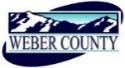 PUBLIC NOTICE is hereby given that the Board of Commissioners of Weber County, Utah will hold a regular commission meeting in the Commission Chambers at 2380 Washington Blvd., Ogden, Utah, on Tuesday, the 13th day of April, 2021, commencing at 10:00 a.m.This meeting is also available by Zoom: link- https://zoom.us/j/98286152984?pwd=TEZicTNvLzlTdWQ3Sk0yaDBvR3p2UT09Meeting ID: 982 8615 2984Passcode: 106808Phone- 1(312)626- 6799The agenda for the meeting consists of the following:Welcome- Commissioner HarveyB. 	Pledge of Allegiance- Kassi Bybee	C.	Invocation- Commissioner JenkinsD.	Thought of the Day- Commissioner FroererE.	Public Comments- (please limit comments to 3 minutes).F.	Recognition-Recognition of the Fremont High Silverwolves Girls Basketball Team for an Outstanding Season.		Presenter: Commissioner HarveyG.	Consent Items-1.	Request for approval of warrants #3741-3760, #457912-458048 and #79 in the amount of $941,241.84.2. 	Request for approval of purchase orders in the amount of $355,070.88.3.	Request for approval of minutes for the meeting held on April 6, 2021.4.	Request for approval of ACH payment in the amount of $161,219.73.5.	Request for approval of an amendment to a contract by and between Weber County and Shawn C. Condie for Indigent Defense. 6.	Request for approval of new business licenses. 7.	Request for approval of Renewal of Lease Agreement by and between Weber County Library and Coffee Connoisseur.H.	Action Items-	1.	Request for approval of a contract by and between Weber County and Maurie Tarbox for services as Ogden Musical Theatre’s Artistic Director for the 2021 Season.		Presenter: Kassi BybeeI.	Commissioner Comments-   	J.	Adjourn-CERTIFICATE OF POSTINGThe undersigned duly appointed Executive Coordinator in the County Commission Office does hereby certify that the above notice and agenda were posted as required by law this 9th day of April, 2021.																						_______________________________													Shelly Halacy In compliance with the Americans with Disabilities Act, persons needing auxiliary services for these meetings should call the Weber County Commission Office at 801-399-8405 at least 24 hours prior to the meeting. This meeting is streamed live. Information on items presented can be found by clicking highlighted words at the end of the item.